РОССИЙСКАЯ ФЕДЕРАЦИЯ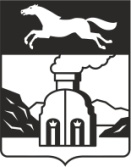 АДМИНИСТРАЦИЯ  ГОРОДА БАРНАУЛАПОСТАНОВЛЕНИЕОт __________________						             №________________	В целях приведения правового акта в соответствие с действующим законодательствомПОСТАНОВЛЯЮ:		1. Внести в постановление администрации города от 25.06.2015 №1031 «Об утверждении Положения о конкурсе социально значимых проектов на соискание грантов администрации города Барнаула в сфере физической культуры и спорта» (в редакции постановления от 16.01.2019 №37)  изменение: приложение к постановлению изложить в новой редакции (приложение).2. Пресс-центру (Павлинова Ю.С.) опубликовать постановление            в газете «Вечерний Барнаул» и разместить на официальном Интернет-сайте города Барнаула.	3. Контроль за исполнением постановления возложить на заместителя главы администрации города по социальной политике Артемова А.В.Глава города				                                                      С.И.ДугинО внесении изменения в постановление администрации города от 25.06.2015 №1031     (в редакции постановления      от 16.01.2019 №37)